Phần đáp án câu trắc nghiệm: Tổng câu trắc nghiệm: 33.SỞ GD&ĐT HƯNG YÊNTRƯỜNG THPT TRIỆU QUANG PHỤC(Không kể thời gian phát đề) ĐÁP ÁN MÔN TIẾNG ANH  – Khối lớp 12 Thời gian làm bài : 60 phút 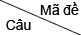 5986026036046051DCCDD2BDDBD3AAACC4DAADC5DDDAB6BCDCB7ADBBA8DBBAA9CBCBB10CCCAC11DDDAC12AAADA13CDBDB14DADCC15BBCAC16CBDDA17BCCBD18DACCA19AABDC20BBBDD21ACACA22BDDCD23BAADB24CADAC25ABDBB26CDAAD27CBBDD28ADDCA29ACBAD30CBADA31CCCDD32AADDC33AABAD34BBBBB35AAAAA36AAAAA37CCCCC38AAAAA39CCCCC40AAAAA41DDDDD42CCCCC43BBBBB44BBBBB45DDDDD46BBBBB47AAAAA48BBBBB49AAAAA50CCCCC6066076086096101BDBDA2DCCAB3AAADD4DDDDA5DAAAD6CCBAB7CCCBC8DBDBD9BBCCA10ADDDC11AABAD12BDDCB13BDAAB14AADDC15CBDAC16DDCAB17ABACB18DBABD19CCBAC20DABCD21DDACC22BACBD23CADAA24DBAAA25ACCCB26BCABD27BDDBA28CBDCB29DDBDA30DABAD31CDDBC32CADAB33BDBAA34BBBBB35AAAAA36AAAAA37CCCCC38AAAAA39CCCCC40AAAAA41DDDDD42CCCCC43BBBBB44BBBBB45DDDDD46BBBBB47AAAAA48BBBBB49AAAAA50CCCCC6116121BC2AC3DA4DB5AD6BA7CD8CB9BA10AD11DA12CC13DC14DD15BA16BA17DB18CC19CD20DD21BC22AA23AA24BC25CD26CB27AD28DD29BC30DC31DD32AD33DA34BB35AA36AA37CC38AA39CC40AA41DD42CC43BB44BB45DD46BB47AA48BB49AA50CC